prof. dr. Elma Temim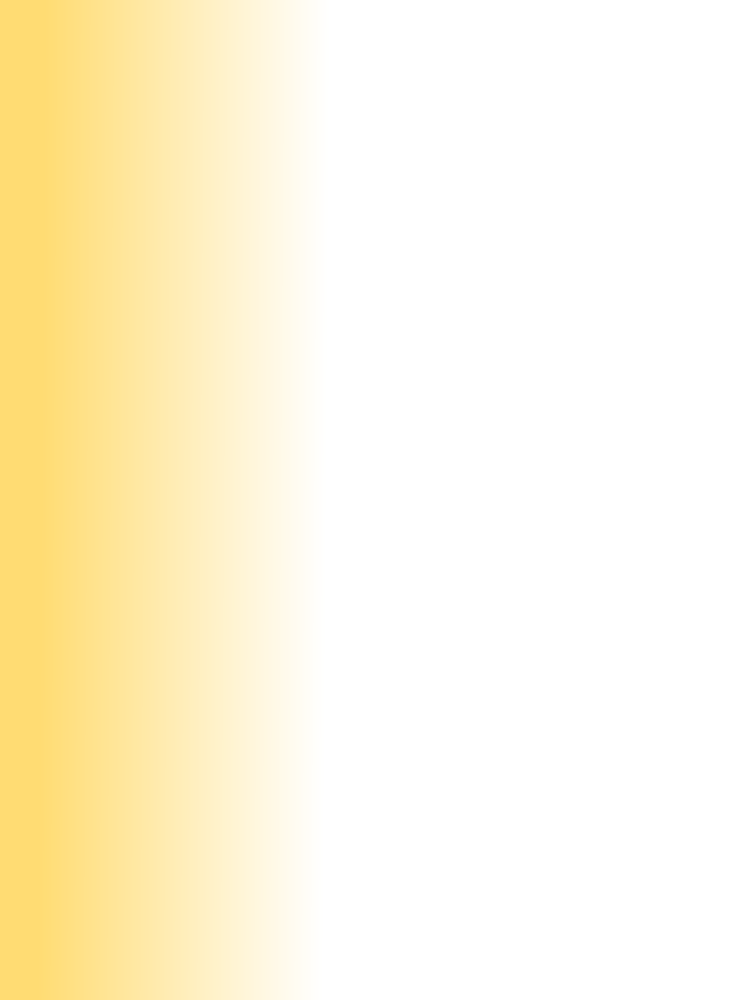 Opći podaciDatum i mjesto rođenja: 09.08.1962. godine, StolacZvanje: vanredni profesore-mail: Elma.Temim@unmo.batelefon: +387 036 571388ObrazovanjeDiplomski studij: Poljoprivredni fakultet u Sarajevu, dip. ing. poljoprivredePostdiplomski studij: Poljoprivredni fakultet u Sarajevu, magistar poljoprivrednih nauka iz oblasti Ekonomika poljoprivredne proizvodnjeDoktorski studij: Poljoprivredni fakultet u Sarajevu, doktor poljoprivrednih naukaDatum i oblast posljednjeg izbora: 20.01.2011.  godine, oblast HortikulturaVažnije publikacijeTemim, E., 2010: Bosnian house garden as a source of traditional elements in ecological approach of creation of city greenery, 28th International Horticultural Congress, August 22 – 27, Lisbon.Temim, E., Hadžiabulić A., 2012: Valorisation of Greenery´s Typology of Landscape Architecture from Ottoman Period in Bosnia and Herzegovina, 23rd International scientific-experts congress on agriculture and food industry, September 27-29, Izmir.Temim, E., Hadžiabulić, A., Leto, A., Hadžiabulić, S., Zukić, S., Dorbić, B., 2014: Effects of gibberellic acid (GA3) on morphological characteristics of pelargonium (Pelargonium x hortorum), 25th International scientific-experts congress on agriculture and food industry, September 25-27, Izmir.Dorbić, B., Temim, E., 2015: Povijesni pregled razvoja vrtlarstva i krajobraznog uređenja Šibenika i okolice u razdoblju 1945.-1985. (Rassegna storica dello sviluppo del giardinaggio e dell‘arte ambientale di Sebenico e dei suoi dintorni durante il periodo 1945-1985; A Historical Overview of the Development of Gardening and Landscaping in Šibenik and Its Outskirts During the Period from 1945 to 1985), ANNALES, Series Historia et Sociologia, Vol. 25, No. 3, str. 637-650., Kopar (Koper).Temim, E., Hadžiabulić, A., Leto, A., Hadžiabulić, S., Zukić, S., Dorbić, B., 2017.: Effects of gibberellic acid (GA3) on morphological characteristics of pelargonium (Pelargonium x hortorum), Radovi Poljoprivredno-prehrambenog fakulteta Univerziteta u Sarajevu, no. 67/1, str. 67-71.Knjige i skripta:Temim, E., 2009: Bosanskohercegovačka cvjetna avlija. IC štamparija, Mostar.Temim, E., 2008: Jednogodišnje i dvogodišnje cvijeće (skripta). Univerzitet «Džemal Bijedić» Mostar, Agromediteranski fakultet, Mostar. Temim, E., 2009: Cvatuće drveće i grmlje (skripta). Univerzitet «Džemal Bijedić» Mostar, Agromediteranski fakultet, Mostar. Temim, E., 2010: Trajnice (skripta). Univerzitet «Džemal Bijedić» Mostar, Agromediteranski fakultet, Mostar. Temim, E., Dorbić, B., 2017: Sobno bilje - Kompendij. Univerzitet «Džemal Bijedić» Mostar, Agromediteranski fakultet, Mostar. Temim, E., 2017: Historija vrtne umjetnosti – Klasični vrtovi., Fram Ziral, Mostar. 